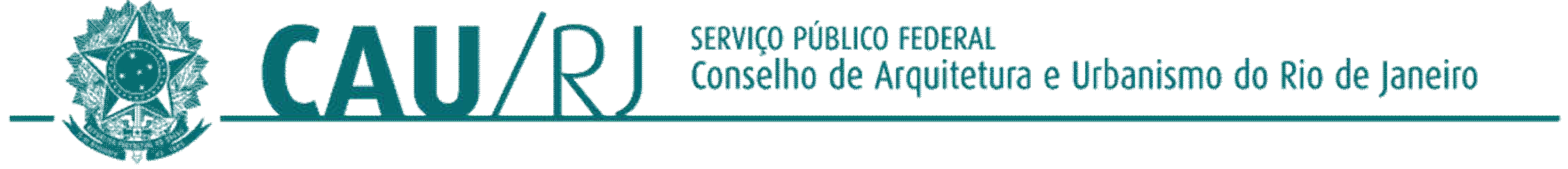 AVISO DE SUSPENSÃO DE SESSÃO PÚBLICATOMADA DE PREÇOS Nº 01/2017OBJETO: A presente tomada de preços tem por objeto a contratação de pessoa jurídica para prestação de serviços de Treinamento Comportamental.A COMISSÃO PERMANENTE DE LICITAÇÃO, comunica que, a seção pública da Tomada de Preços Nº 01/2017, seria reaberta no dia 27/04/2017, às 15:00 horas, ESTÁ SUSPENSA sine die.Rio de Janeiro, 27 de Abril de 2017.FLÁVIO VIDIGALPRESIDENTE DA COMISSÃO PERMANENTE DE LICITAÇÃO – CAU/RJ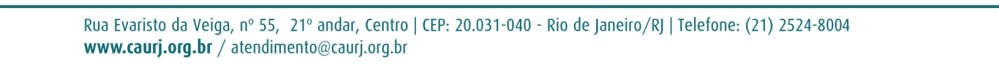 